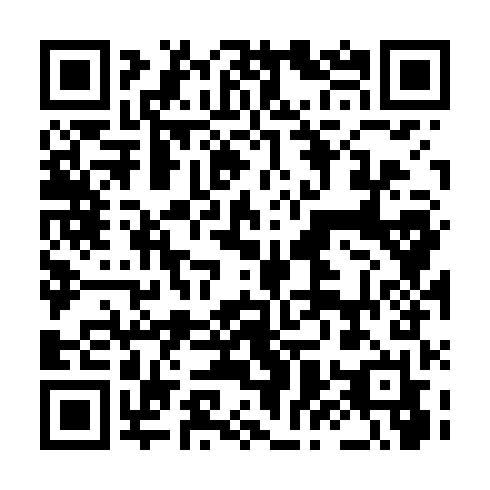 Prayer times for Bezdekov nad Trebuvkou, Czech RepublicWed 1 May 2024 - Fri 31 May 2024High Latitude Method: Angle Based RulePrayer Calculation Method: Muslim World LeagueAsar Calculation Method: HanafiPrayer times provided by https://www.salahtimes.comDateDayFajrSunriseDhuhrAsrMaghribIsha1Wed3:115:2912:505:558:1110:202Thu3:085:2712:495:568:1210:223Fri3:055:2612:495:578:1410:254Sat3:025:2412:495:588:1510:285Sun2:595:2212:495:588:1710:306Mon2:555:2112:495:598:1810:337Tue2:525:1912:496:008:2010:368Wed2:495:1712:496:018:2110:399Thu2:465:1612:496:028:2310:4110Fri2:435:1412:496:038:2410:4411Sat2:405:1312:496:048:2610:4712Sun2:365:1112:496:058:2710:5013Mon2:345:1012:496:058:2910:5314Tue2:335:0912:496:068:3010:5615Wed2:325:0712:496:078:3110:5716Thu2:325:0612:496:088:3310:5817Fri2:315:0412:496:098:3410:5918Sat2:315:0312:496:098:3510:5919Sun2:305:0212:496:108:3711:0020Mon2:305:0112:496:118:3811:0021Tue2:305:0012:496:128:3911:0122Wed2:294:5812:496:138:4111:0223Thu2:294:5712:496:138:4211:0224Fri2:284:5612:496:148:4311:0325Sat2:284:5512:506:158:4411:0326Sun2:284:5412:506:158:4511:0427Mon2:274:5312:506:168:4711:0528Tue2:274:5312:506:178:4811:0529Wed2:274:5212:506:178:4911:0630Thu2:274:5112:506:188:5011:0631Fri2:264:5012:506:198:5111:07